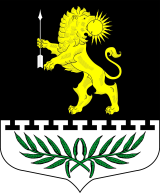 ЛЕНИНГРАДСКАЯ ОБЛАСТЬЛУЖСКИЙ МУНИЦИПАЛЬНЫЙ РАЙОНАДМИНИСТРАЦИЯ СЕРЕБРЯНСКОГО СЕЛЬСКОГО ПОСЕЛЕНИЯР А С П О Р Я Ж Е Н И ЕОт 09 января 2017 года                            № 2О создании комиссии по деламнесовершеннолетних и защите ихправ при администрации СеребрянскогоСельского поселения.Для оперативного решения вопросов по обеспечению прав детей и подростков в семьях социального риска, предупреждения их безнадзорности и правонарушений, в целях содействия семье и школе в воспитании, образовании, охране здоровья и трудоустройства несовершеннолетних, определения форм устройства несовершеннолетних, нуждающихся в помощи государства1. Создать на территории Серебрянского сельского поселения комиссию по делам несовершеннолетних и защите их прав.2. Утвердить комиссию в следующем составе:- Денисова Валерия Борисовна  –  председатель комиссии, специалист администрации                                                            поселения;- Иванова Татьяна Владимировна – секретарь комиссии, специалист администрации                                                            поселения;ЧЛЕНЫ КОМИССИИ:- Исаева Ирина Мидихатовна – фельдшер Серебрянской амбулатории;- Афанасьева Ольга Петровна – врач, заведующая Серебрянской амбулатории;- Тимофеева Любовь Анатольевна – директор СКЦД и О «Романтик»;- Савельева Татьяна Георгиевна – социальный работник;- Фролова Елена Александровна – директор МОУ Серебрянская средняя школа;- Попова Светлана Борисовна – председатель Совета ветеранов.Глава администрацииСеребрянского сельского поселения                                                              С.А. Пальок